                        Общешкольное мероприятие «Афган - живая память»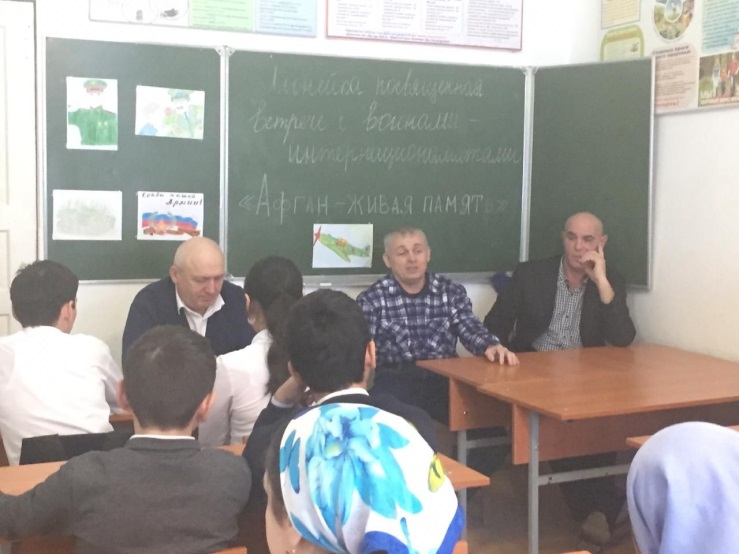 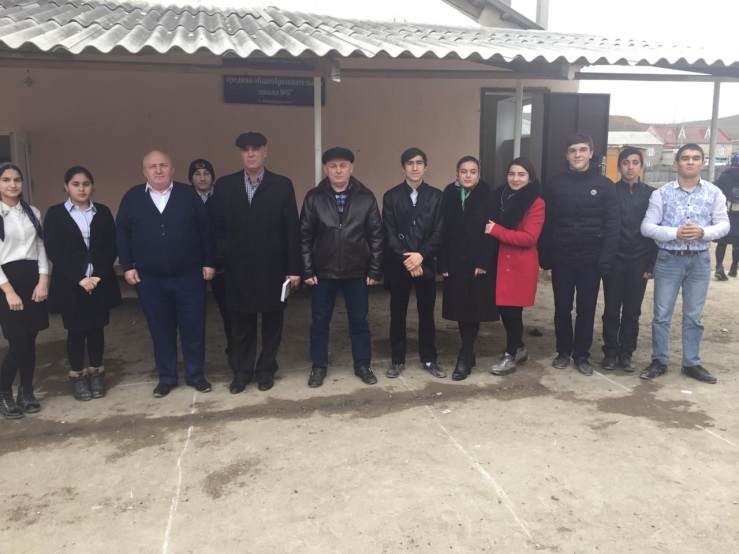 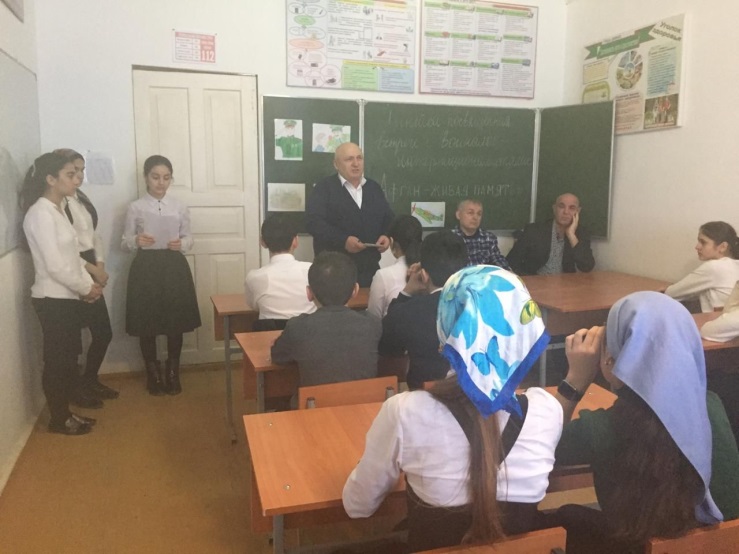 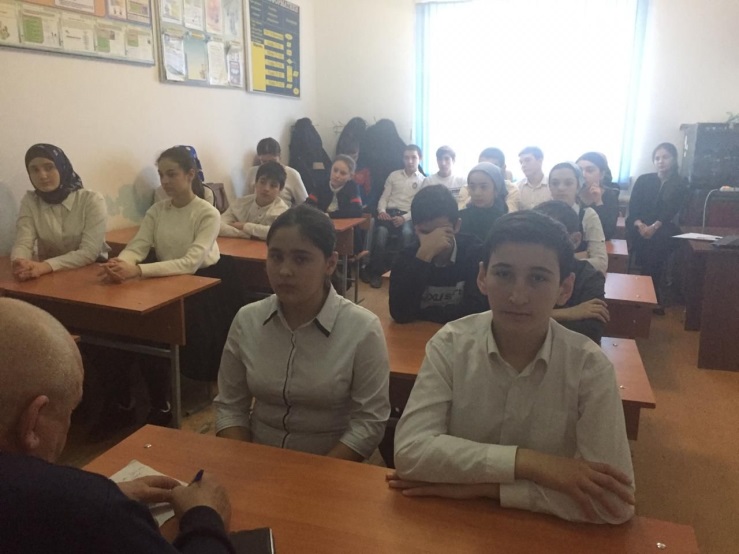 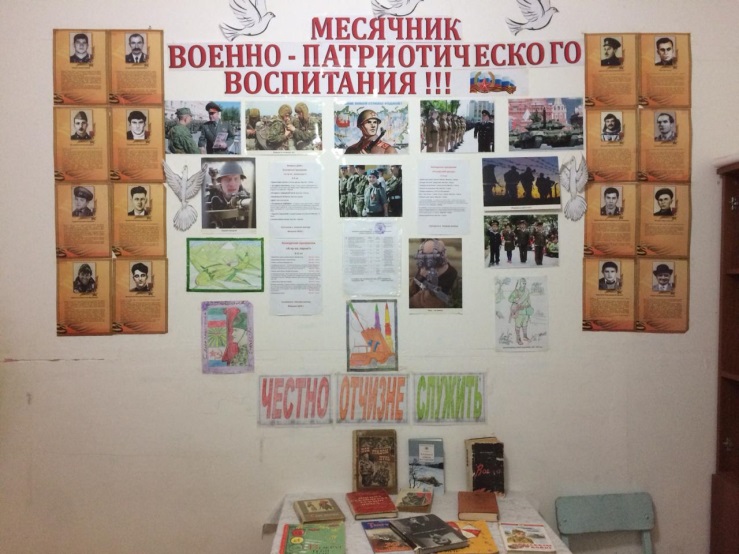 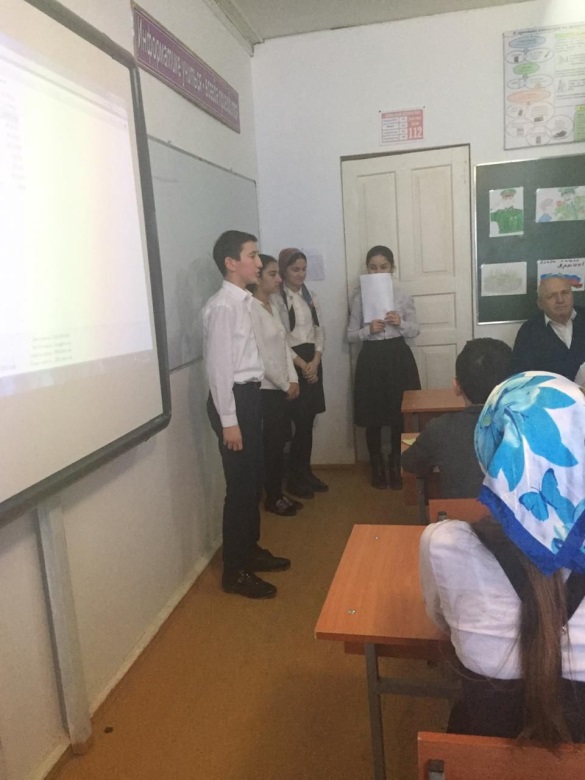 